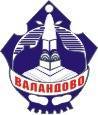 ОПШТИНА ВАЛАНДОВОУл.„Иво Лола Рибар“ бр.3 ВаландовоТел. 034/382-007, факс: 034/382-044ДоОпштина Валандово            	ПРИЈАВА ЗА ВРАБОТУВАЊЕпо Јавен оглас бр.1/2021  (Пожарникар спасител-водач на група)Реден број,  шифра и назив на работното место од јавниот оглас________________ _______________________________________________________________________Лични податоци на кандидатот:Име, татково име и презиме  ____________________________________________ЕМБГ _______________________________________________________________Датум и место на раѓање _______________________________________________Адреса и место на живеење_____________________________________________Е-маил адреса и контакт  телефон ___________________________________Степен и вид на образование___________________________________________Припадност на заедница _______________________________________________Податоци за исполнување на условите и работните компетенции (заокружи ДА или НЕ):Дали сте државјанин на Република Северна Македонија? ДА / НЕБ) Дали активно го користите македонскиот јазик?ДА / НЕВ) Дали сте полнолетен?ДА / НЕГ) Дали имате здравствена и психофизичка способност (за професионален пожарникар) утврдена од овластена здравствена установа?ДА / НЕД) Дали со правосилна судска пресуда ви е изречена казна забрана на вршење професија, дејност или должност?ДА / НЕЃ) Дали имате завршено соодветен степен на образование?ДА / НЕЕ) - положен возачки испит –Ц категорија?	ДА/ НЕЖ) - сертификат за стекната квалификација пожарникар, ( се стекнува во рок од една година од денот на вработувањето)?	ДА/ НЕкратка биографија  кратко мотивационо писмо.Кон пријавата се доставувааат следните докази за исполнување на условите (оригинал или копија заверена на нотар):А) доказ за државјанство.Б) доказ дека со правосилна судска пресуда не е изречена казна забрана на вршење професија, дејност или должност.В) доказ за завршен соодветен степен на  образование.Г) доказ за здравствена и психофизичка способност (за професионален пожарникар) утврдено од овластена здравствена установа согласно со закон.Д)  возачка дозвола за положен возачки испит –Ц категорија (копија).Ѓ) сертификат за стекната квалификација пожарникар, .Се согласувам моите податоци дадени во пријавата да се употребуваат во постапката за вработување во ТППЕ Валандово, а согласно со Законот за заштита на личните податоци.	Под морална, материјална и кривична одговорност изјавувам дека податоците во пријавата се точни, а доставените докази веродостојни.								       Подносител:                                                                                                                              КандидатВаландово, датум________________                                                            ____________________________                                                                                                                          Име и презиме, своерачен потписНАПОМЕНА: Доколку недостасува некој доказ, Комисијата за селекција ќе го контактира кандидатот преку e-mail адресата или телефонскиот број и тој во рок од три дена треба да ги комплетира доказите, во спротивно пријавата ќе биде отфрлена. Доколку кандидатот не достави податоци за контакт (телефонски број или e-mail адреса) или достави лажни докази пријавата ќе се отфрли.